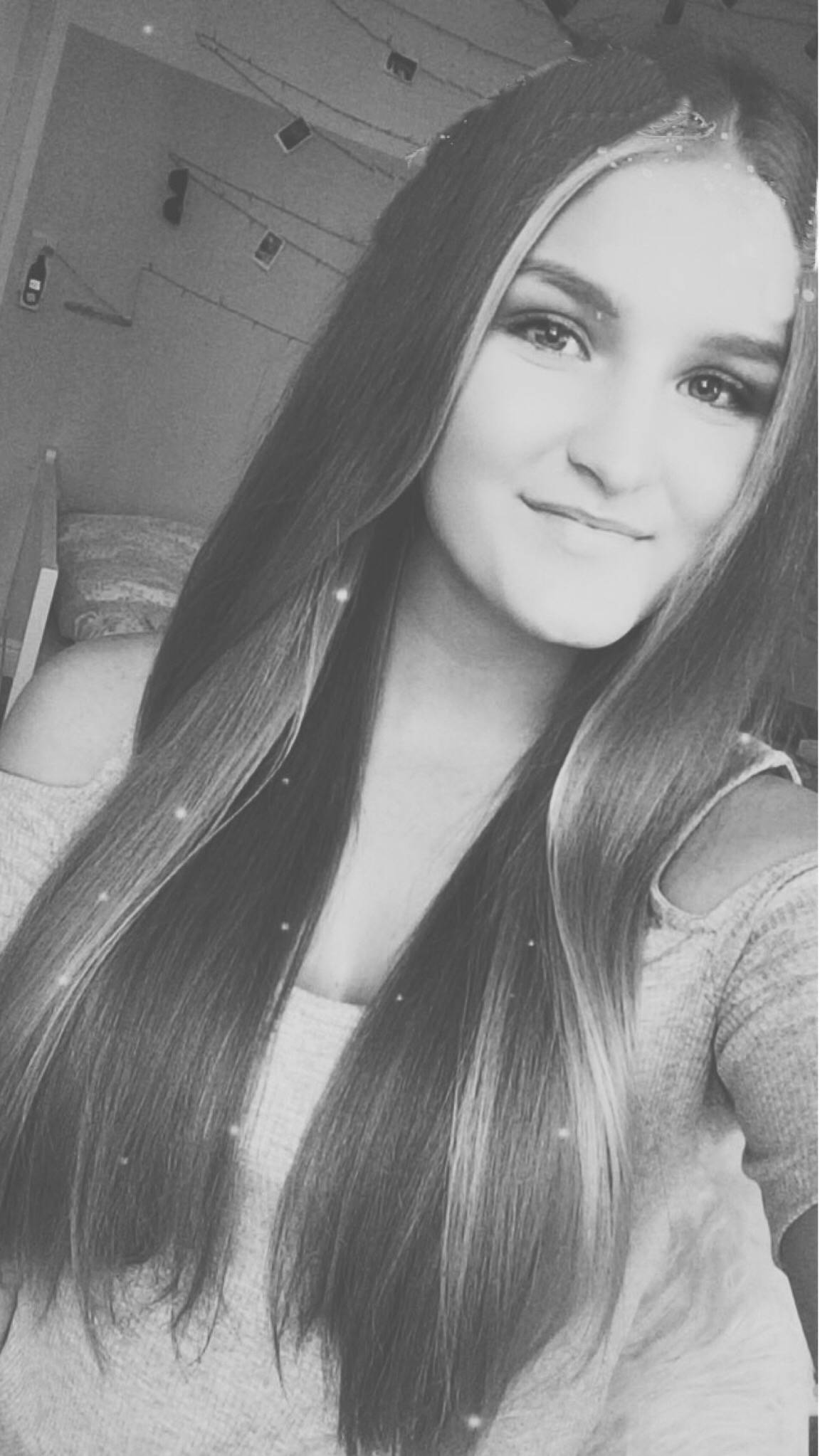 My name: Hannah Lotta KruckenbergBirthday: 24.04.2000My hobbies: Meet my friends, go to the gymMy future plans: I want to graduate in 2019What I expect from the project: I hope I can improve my english skills and I want to learn something about your culture.Favourite food:  Sushi Favourite series: The vampire Diaries, The walking deadFavourite music:  It´s changes very often… mostly chartsPets: A dog My allergies: Cats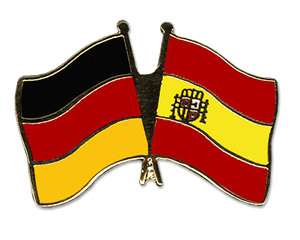 Class BG 11 (Höxter)School year 2017/2018My profile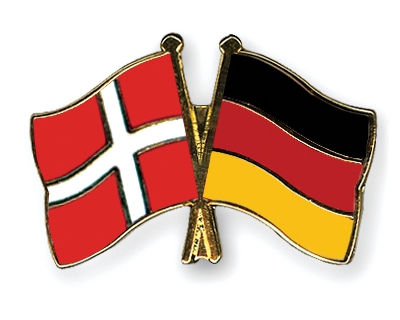 